SATISH CHANDRA MEMORIAL SCHOOLMETRER SAMPLE QUESTION PAPER 2019CLASS- IIIREASONING :( 40 marks)s                                                               SECTION-A  (100 question)                                                  1.  In a certain code language PAST is written as QBTU then PRESENT is written as:            a)QSETFMU      b)QSFTFOU      c)OQDSFOU      d) PRTSENT        2.   In a certain code language WINTER written as VHMSDQ then SUMMER is written as :           a) RTLLDQ         b)TUNNFS         c)STLLDS            d) RSLLER       3.    4, 8, 12,   ?   , 20                        a)18                        b)16                   c) 22                  d) 19        4.   3, 4, 6, 9, ? , 18                a)14                        b) 15                 c)13                      d)12        5.   Wife of your brother is your:              a) Sister                b) Aunt               c)Cousin                d) Sister-in-law        6.  If 3©9=27, 4©5=20 then 7©6=?             a) 76                      b)67                     c)42                        d)13        7. In a certain language 73QS9 is written as 84RT10 then SN174PL is written as:             a)TO263QL           b) TO285QM         c)TO286QM        d) RM285QL        8.  D, G, J, M, ? , S, V              a) P                        b) R                   c) N                    d) T        9. 943,   946,   ?    , 952            a)947                      b) 948                 c) 949                  d) 950      10.   4, 16, 36, ?, 100. 144            a)50                       b)60                      c)62                     d)64       11. ab, bc, c__, de, e__, fg, _h          a)d,f,g                    b)f,d,g                      c)g,f,d               d)g,d,f       12. Husband of your daughter is your            a)Son                    b) Husband                c) Brother           d)Son-in-law       13.   1,4,9,16, ? ,36,49            a)20                    b)25                           c)27                        d)32      14. Teeth : Mouth :: Hair :   ?            a) Face              b)Head                     c) Leg                  d)Hand       15. Teacher : Student :: Doctor :   ?             a) Medicine        b) Blood           c)Patient            d) Hospital       16. If ‘ +’ means × then 4 + 5 + 2=?             a) 40                    b)11             c) 22                 d)18      17. Daughter of your uncle is your               a) Nephew            b) Sister           c) Daughter            d) Cousin      18. aabbc_, aab_cc, a_bbcc             a)b,c,a                   b) c,b,a             c)a,b,c                 d)c,a,b      19. India : Rupee :: USA :   ?             a)Taka                  b) Pound           c) Doller              d)Rupee       20.  In a certain code language ROAD is written as DAOR then SCHOOL is written as                a)LOOCHS               b) LOOHCS               c) LOOSCH           d) SCLOOH              House :Room :: World : ?Land              b)Sun          c)Air              d) Nations22. Dark : Evening :: Light : ?Day               b)Morning         c)Night          d)Noon23.Grass : GreenCloth : Blue               b)Milk : White           c)Ink : Blue             d)Ice : White24.January : November :: Sunday : ?Tuesday             b) Monday               c)Friday             d)Saturday25.NUMBER : UNBMRE :: GHOSTS : ?HGOSTS            b)HOGSTS           c)HGSOST            d) HGSOTS26.If MIND becomes KGLB then, what is DIAGRAM ?GLPEYKB          b) BGYEPYK        c)LKBGYPK            d)BGYPYEKA is D’s only brother. B is D’s father. How is B related to A?Son             b)Grandson         c)Father              d)UncleWhat is Grandmother’s daughter’s daughter called?Sister in law     b)Grand daughter       c)Cannot be determined       d)None of these A and B are brothers. What will A’s son call B?Father       b)Brother           c)Grandfather         d)Uncle How is A’s only sister related to A’s father?Brother in law           b)Sister in law             c)Husband           d)Daughter Rohan walks towards North. Then he turns left. What direction is he facing now?East          b)West         c)North         d)South Arun started a journey towards  south. Then he turns right. What direction does his back is facing?East          b)South          c)West             d)North A man starts from his office and goes 2 km by  bus and 1 km by auto rickshaw to reach his home. What is the total distance between his office and home?3 km           b)4 km          c)6 km           d)7 km  In the following questions,arrange the given process in chronological order ( Ques.No34 & 35)  1. Sowing   2.Cotton    3.Cloth    4. Seed1,2,3,4         b)4,2,3,1            c)4,2,1,3        d)4,3,2,1 1. Study   2. Books   3. Examination   4. Result2,1,3,4         b)1,2,3,4           c)4,3,2,1           d)3,2,4,1 The corner of a hand kerchief is cut. Then tell the number of remaining corners?3             b)4           c)5          d)6 If ten clothes get dry in 10 hrs. Then a cloth will take time in getting dry?1 hr            b)10 hrs           c)5 hrs             d)20 hrs If you are eleventh in a queue starting either end, how many persons are there in the queue?Eleven                 b)Twenty           c)Twenty one           d)Twenty two Three boys are sitting in a bench. If A is sitting in the right of B and C is sitting in the left of B, who is sitting in the middle?None           b)B             c)A             d)C A is shorter than B but taller than C . Who is the tallest person amongst them?B            b)C             c)A             d)None Suresh is heavier to Anil but not as heavy as Raju. Who is the lightest amongst them?Anil               b)None         c)Raju             d)Suresh A is older than B but younger than C. Who is the oldest one?A             b)C            c)B             d)None What will be the next figure? Choose from the given options:		? Choose the next figure from the given options:	? How many triangles are there in the following figure : 16            b)13              c)9               d)7 How many squares are there in the given figure :17222630 If TAP is coded as SZO, then how will be FREEZE coded?EQDFYG         b)ESDFYF         c)GQFDYF             d)EQDDYD In a certain code, 15789 is written as XTZAL and 2346 is written as NPSU. How is 23549 written in that code?NPTUL          b)PNTSL           c)NPTSL            d)NBTSL If ‘cook’ is called ‘butler’,  ’butler’ is called ‘manager’,  ‘mamager’ is called ‘teacher’,  ‘teacher’ is called ‘clerk’, who will teach in the class?Clerk                b)Butler               c)Manager              d)Teacher If  ‘see kee lee’ means ‘juice is sweet’ , which word in that language means ‘sweet’?See           b)Kee            c)Lee           d)Pee In a certain code 786 means ‘study very hard’ . Which of the following is the code for ‘very’ ?8              b)6                  c)7               d)5 If D=4 and COVER=63, then BASIC is equal to?49            b)50            c)34                 d)55 In a certain code RATIONAL is written as ARITNOLA, how would TRIBAL be written in that code?TRIALB            b)RTBILA            c)TIRLBA               d)TIRABLE In a certain code , BRAIN is written as ©%÷#× and TIER is written as $#+%. How is RENT written in that code?%×#$              b)%#×$            c)+×%$                    d) %×$#In the following questions ( Ques. 55 to 60) choose the appropriate option which matches with the given terms: Race : TirednessFrench : Athlete           b)Fast : Hunger          c)Art : Bug           d)Walking : Running Bull : CowBoy : Girl         b)Child : Children           c)Ox : Fox            d)Cat : dog Court : Justice :: School: ?Teacher              b)Student           c)Education               d)Principal Hot : Oven :: Cold : ?Ice cream             b)Air conditioner          c)Snow             d)Refrigerator 14: 7 :: 18: ?9               b)13              c)5               d)3 2:4 ::6:?12                b)8                  c)14               d)  1861. Potato : Carrot :: Radish : ?a) Tomato b) Spinach c) Sesame d) Groundnut62. Cobbler : Leather :: Carpenter : ?a) Furniture b) Wood c) Hammer d) Chair63. Dress : Tailor :: Carpenter : ?a) Wood b) Leather c) Furniture d) Cloth64. AHOP : CKSU :: BJMR : ?a) EZUQ b) DMQW c) DQKM d)CJMN65. Smoke : Pollution :: War : ?a) Peace b) Victory c) Treaty d) Destruction66. Pleasure : Sorrow :: Right : ?A) Wrong b) Wonderful c) Happy d) Sure67. Sitar : Guitar :: Tanpura : ? a) Trumpet b) Violin c) Harmonium d) Mridanga68. 63 : 21 :: 27 : ?a) 6 b) 9 C) 1 d) 369. Find the next term in the given patterns (Q. no. 69 – 75)Aa , Bb , Cc , Dd , Ee, _____a)aB  b) Ff  c) Gg  d) fF70. ABC , ZYX , DEF , WVU ,____a) GHI  b) RST c) IHG d) TSR71. 204 , 305 , 406 , ___a) 206 b) 507 c)705 d)30472. 1Z , 2Y , 3X , 4W , ____a) 6P b) 5V c) 5U d) 5Y73. ABC , CDE , EFG ,_____a) GHI b) IJK c) JKL d) HIJ74. 123 , 234 , 345 , 456 , ____a) 567 , b) 576 , c) 675 , d) 54175. AZ , AY, AX , AW , ____a) AU b) AV , c) AY d) AP76. Rahul’s mother’s father is ;a) Grand father b) Grand mother c) Uncle d) Brother77. Mita’smother’s  sister is ;a) Aunt b) Cousin c) Uncle , d) Daughter78. Sita’s father’s sister is ;a) Aunt b) Uncle c) Grandmother d) Mother79. If  ’MEAT’is written as ‘TEAM’ , then ‘BALE’ is written as ;a) ELAB b) EBLA c) EALB d) BLEA80. If ‘GIVE’ is written as ‘VIEG’ and ‘OVER’ is written as ‘EVRO’ . How will ‘DISK’ be written in that same code ?a) SIDK b) KISD c) KDSI d) SIKD81.If CUP = 40, then KITE = ?a) 10 b) 20 c) 30 d) 4582. If ‘DOME’ is written as ‘8943’ and ‘MEAL’ is written as ‘4321’ . What group of letters can be formed for the code ‘38249’ ?a) EOADM b) MEDOA c) EMDAO d) EDAMO83. If PALE is coded as 2134 ,EARTH is coded as 41590 , then how is PEARL coded as ? a) 29530 b) 24153 c) 25413 d) 2543084. If ‘MOUSE’ is written as ‘PRUQC’ . How is ‘SHIFT’ written in that same code ?a) VKIRD b) VKIDR c) VJIDR d) VIKRD85. Find the missing number in the given series 5 , 28 , 57 , 88  , 125 a)147 b) 156 c) 186 d) 16686. Find the wrong number in the following series 13 , 18 , 25 , 30 , 37 , 40a)30 b) 25 c) 40 d) 3787. Coal : Heat :: Wax : ?a) Energy b) Candle c) Light d) See88. Train : Passenger :: Aero plane : ?a)Aeronaut b) Astronaut c) Pilot d) Air hostess89. B , D , F , I , L , P , ?a) R b) S c) T d) U90. Find the missing numbers :- 2 , 15, 41, 80, ?a)111 b) 120 c) 121 d) 13291. 1 , 3, 5 , 7, 9, ?a) 10 b) 11 c) 12 d) 1392. 2B , 4C , 8E , 14H , ?a)16K b) 20I c) 20L d) 22L93. A , C , F , J , ?a)K        b) O        c) M      d) N94. BFG , HLM , NRS , ?a) TWX  b) RVW  c) TYZ  d) TXY95. In a certain code ‘CLOCK’ is written as ‘XOLXP . How will ‘LOTUS’ be written in that same code ?a) OGLFH b) OLGFH c) LOGFH d) OLGHF96. If the code for ‘STABLE’ is 123456 and code for ‘LABOUR’ is 534789 then What will be the code of ‘BOTTLE’ ?a)472256 b) 472556 c) 472265 d) 47552697. BCD , BDC , CBD , ? , EQZ a) CDB b) CCD c) CDE d) DCB98. What should come next in the following series ?12345678987654321234567898765432123a) 5 b) 6 c) 7 d) 499. OTE , PUF , QVG , RWH , ?a) SYJ b) TXI c) SXJ d) SJX100. Arun’s son’s mother is :-a) Wife b) Sister c) Daughter d) Aunt                                                               SECTION-B   (20 questions)Fun With NumbersGive and TakeFun with Give and TakeHow Many TimesThe difference of 2002 and 1999 is 1              b)2           c)3                  d)4    What is the product of 12 and 11? 122          b)132          c)111`          d)22Take away 99 from 301 and you will get200          b) 201          c)199           d)202       4.    How many legs do 12 cows have?              a)24               b)12             c)48              d)56       5. If we distribute 39 chocolates among 13 children, how many chocolets will each child   
           get?              a)3                b) 13             c) 9            d) 6      6. How many minutes are there in 10 hours?              a) 6                b)60              c)600          d)480       7.Multiplication is the inverse process of                a) Addition         b) Subtraction         c) Multiplication       d) Division       8. If each box contains 48 pencils,how many pencils are there in such 5 boxes?               a)200                b)220              c)230            d)240       9. What must be taken out of 4000 to make it 3500?                a) 1500        b)500           c) 1000             d)2500      10.   How many mangoes are there in 7 dozens?                 a) 77            b)72                  c)84               d)12     11.  5000+ 500 +5=    _____________                a)5555           b)5055          c)5505              d) 5000     12. 10000m= ________ km                a)100             b)1                 c)1000               d)10    13. How many 8 are there in 88?               a)10                 b) 11              c)12                  d)13    14. 15 times 8 + 100 =   _____________               a)200               b)210              c)220               d)120    15.   How many one- fifth make a whole?               a)3                    b)5                   c)10                   d)4   16.  How many days are there in 7 weeks?             a) 36                     b)84                 c) 210                 d)49   17.   15 l= _________ ml             a)150                 b)1500             c)15000             d)15   18. Divide the sum of 100 and 264 by 2            a)192                 b)182                 c)150                 d)200    19. What is to be added to 15 tens to get 27 tens?            a)100                  b)110                 c)120                 d)130    20.  _________ ÷ 9 = 50             a)450                   b) 400                  c)500                d)600                                                                      ANSWERSECTION-A                                                       b [Hints: The pattern is P+1=Q,A+1=B,S+1=T, T+1=U so PAST is written as QBTU ]                                                                a  [ Hints: W-1=V, I-1=H, N-1=M, T-1=S,E-1=D, R-1=Q]b [ Hints: 4×1=4, 4×2=8, 4×3=12, and so on]c [Hints: 3+1=4, 4+2=6, 6+3=9 and so on]d [sister in law]C [ Hints: 3©9 =27, i.e, ‘©’ signs represents’ ×’, similarly 4©5 means 4×5=20]b [Hints: 7 +1=8,3+1=4, Q+1=R, S+1=T, 9+1=10]a [ Hints:  D+3=G, G+3=J, J+3=M and so on]c [ Hints: 943+3=946+3=949+3=952]d [ Hints: (4×2) + (5×2)=18,  (3×2) +(6×2)=18, similarly (5×2) +(7×2) = ? ]a [ the series is ab,bc,cd,de,ef, and so on]d [ son-in-law]b[ Hints: The series is : 1×1=1, 2×2=4, 3×3=9,4×4=16 and so on]b[ Hints: Teeth is realated to mouth similarly Hair is realeted to Head]c [ Teachers  take care of the students similarly Doctors take care of the  Patients]a [If’ + ‘means × then 4+5+2= 4×5×2= 40]c [ In India money is called Rupees similarly In USA money is called Dollar]d[cousin]a[ the series is aabbcc. So the answer is c,b,a]b [ ROAD = DAOR  similarly SCHOOL= LOOHCS]21. d [ House is realated to rooms similarly World is realated to Nations]b [ darkness start from Evening similarly Light start from morning]b [ colour of grass is green  so in the given options appropriate option is b . i.e. colour of                  milk is white]C [ January is the 1st month and November is  the 2nd last month. Similarly Sunday is the 1st day and Friday is the 2nd last day]C [ NU  UN , MB  BM, ER RE In this way NUMBER becomes UNBMRE, similarly GHOSTS  becomes HGSOST]B [M (-2)K ,   I (-2) G, N (-2)  L,  D (-2)  B similarly   D(-2)B, I (-2) G, A(-2) Y, G(-2) E, C [ If B is father of D then B is father of A also. As A and D are brothers]b [ [Grand daughter]d [ Uncle]d [ Daughter]b [ A person walking towards North , on taking left turn will face towards west.]a [  Arun is walking towards South and then he takes turn on right side now he is facing  West. So his back side is East]a [ 2 +1=3 km]C [ To make a cloth the process is 1st SEED, 2nd COTTON, 3rd SHOWING and 4th CLOTH]a [ The sequence is BOOK, STUDY, EXAMINATION, RESULT]C [ number of corners of a handcarchief is 4 but when one corner is cut then number of corners is 5 like this figure : a [  If 10 cloths takes  10 hrs to dry then each cloth will take 1 hr to dry.C [ Since I am eleventh in the queue starting either end  and that means ten persons are there on both sides. i.e. total person = 10 +10+1=21]b [ A is sitting in the right side of B and C is sitting in the left side of B. so B is sitting in the middle of A and C]a [ A < B, A>C i.e. C <A < B . So B is the tallest.]a  [  Suresh > Anil and Raju > Suresh, so Anil is the lightest among them]b [ A > B but C>A So C is the oldest]b  [ 1 curve is increasing in each figure so b is the next figure]C [  All the figures inside the circle is moving right side respectively, so C is the correct option.]a  [ 6+3+2+2+2+1=16] d [ 16 + 7+4+2+1=30]d [ T (-1) S, A (-1)  Z, P (-1) O . Similarly FREEZE EQDDYD]C [  2 = N, 3=P,5=T, 4=S, 9=L So the answer is NPTSL]a [ TEACHER is called CLERK. So Clerk will teach in the class]C [ See=juice, kee=is ,lee=sweet]a [ 7=study,8=very,6=hard]C [ B=2, A=1,S=19, I =9,C=3, So BASIC = 2 +1+19+9+3=34]b [ RA AR, TIAT,ONNO,ALLA, Similarly TRIBAL  RTBILA]C [ R=%, E = +, N=×, T=$ ]b [ If Tiredness is realated to Race, then Hunger is realated to Hunger]a [ Feminine gender of Bull is Cow similarly Boy is realated to Girl]C [ Court is the place where we get Justice, School is the place where we get Education]d [  Oven is realated to Hot  similarly Refrigerator is realated to  Cold]a [ 14÷2=7, So 14:7, Similarly 18÷2= 9 So 18 : 9]a[2×2=4 so 2:4, similarly 6 ×2=12]       61. d ( Hints – potato , carrot , radish and groundnut these are all grown under the ground)      62. b ( Hints- Cobbler uses leather and carpenter uses wood to make furniture)      63. b ( Hints- As tailor makes dress , similarly carpenter makes furniture )      64. b ( Hints – A→C , H→K , O→S , P→U ;similarly B→D , J→M , M→ Q , R→W )       65. d ( Hints – pollution is the result of smoke , similarly destruction is the result of war )       66. a ( Hints – pleasure is opposite of sorrow , similarly right is opposite of wrong )       67. b ( hints – sitar , guitar , tanpura and violin are all string instruments )68. b ( Hints – 63÷3=21 , similarly 27÷3=9 )69. d ( Hints - Aa→Bb →Cc →Dd→Ee→Ff )70. a ( Hints – ABC →(forward)DEF →(forward)GHI, ZYX →(backward)WVU )71. b ( Hints - 2→(+1)3, 0→0 , 4→(+1)5 ;similarly 4→(+1)5 , 0→0 , 6→(+1)7 )72. b ( Hints - 1→(+1)2 , Z →(-1)Y ;similarly 4→(+1)5 , W →(-1)→ V ) 73. a ( Hints – A (+2)=C , B(+2)=D , C(+2)=E ;similarly E→G , F→H , G→I )74. a ( Hints - 1→2 ,2→3, 3→4 ;similarly 4→5 , 6→7)75. b ( Hints 1st letter A is common only 2nd letter is changing in this way:Z,Y,X,W,V and so on. 76. a ( Hints –Rahul^' s mother father→Rahul^' s mother →Rahul→ (Overall Grand father)77. a ( Hints – Mita^' smother →mita →(Aunt)Sister of Mita^' s Mother )78. a ( Hints – Father of Sita →Sita →(Aunt)Sister of Sita^' sFather )79. d ( Hints – MEAT →TEAM ;similarly BALE →EALB )80. d ( Hints - G→V , I→I , V→E, E→G ;similarly D→S , I→I , S→K , K→D )81. d ( Hints – CUP →3+21+16=40 ;KITE →11+9+20+5=45)82. d ( Hints - D→8 , O→9 ,M→4 , E→3 and M→4 , E→3 , A→2 , L→1 ;similarly 3→E , 8→D ,2→A , 4→M , 9→O )83. b  (Hints - P→2 , A→1 , L→3, E→4 and E→4 , A→1 , R→5 , T→9 , H→0 ;similarly  P→2 , E→4 , A→1 , R→5 , L→3 )84. b ( Hints - M→(+3)P , O→(+3)R , U→U , S→(-2)Q ,W→(-2)C ;similarly S→(+3)V , H→(+3)K ,I→I , F→(-2)D , T→(-2)R )85. d (Hints – 28=5+23 , 57=29+28 , 88=31+57 , 125=37+88 , 166=41+125 )86. c ( Hints – The differences between two successive terms from the beginning are 5 , 7, 5, 7, 5 . So, 40 is wrong )87. c ( Hints – Coal produces heat and wax produces candle )88. a ( Hints – Passengers are travelled by train and air hostess are travelled by aeroplane )89. c ( Hints – B→(+2)D , D→(+2)F , F→(+3)I ,I→(+3)L , L→(+4)P , P→(+4)T )90. d (Hints - 2→(+13)15 →(+26)41 →(+39)80 →(+52)132 )91. b (Hints - 1→(+2)3→(+2)5→(+2)7→(+2)9→(+2)11 )92. d ( Hints - 2→(+2)4→(+4)8→(+6)14→(+8)22 and B→(+1)C→(+2)E→(+3)H→(+4)L )93. b ( Hints -  A→(+2)  C →(+3)  F →(+4)  J →(+5)  O )94. d (Hints - B →(+6)H , F →(+6)  L ,G  →(+6)  M ;similarly N →(+6)  T , R →(+6)  X , Sv(+6)  Y )95. b (Hints – CLOCK  →XOLXP (SUM 27)  ;similarly LOTUS  →OLGFH (sum 27)  )96. a (Hints -  S→1 , T →2 ,A →3 , B →4 , L →5 , E →6  and L →5 , A →3 , B →4 , O →7 , U →8 , R →9 ;similarly B →4 , O →7 , T →2 , T →2 , L →5 , E →6 ) 97. a (Hints -  B→B , C →C , D →C ;similarly C →C , B →D , D →B )98. d (Hints – 12345678 │987654321 │ 1234567 │98765432 │ 1234 )99. d (Hints - O→(+1)P , T→(+1)  U , Ev(+1)  F ;similarly R→(+1)  S , W→(+1)  X , H→(+1)  I )100. a (Hints – Arun →Son of Arun →Mother of Arun^' s son →wife ) SECTION – B       1. c ( 2002-1999=3)       2. b ( 12×11=132)       3. d (301-99=202)       4. c (1 cow has 4 legs. So 12 cows have 12×4=48 legs)       5. a ( 39 chocolates distributed among 13 children, so each child get 39÷13 = 3 chocolates)       6. c (1 hour =60 min, 10 hours =60×10=600 min)       7. d ( Multiplication is the inverse of Division)       8. d ( Each box contains 48 pencils then 5 boxes contain 48×5= 240 pencils)       9. b ( 4000 - 3500 = 500)      10. c (1 dozen =12 mangoes so 7 dozens = 12×7=84 mangoes)      11. c ( 5000+500+5 =5505)      12. d [ 1000m = 1km , so 10000m=(10000÷1000)km= 10km ]      13. a [ 8,18,28,38,48,58,68,78,88 total ten 8 are there in 88]      14. c [ 15 times 8 = 15×8=120 +100 =220 ]      15. b [ 5 ×1/5  =1, so 5 times one- fifth make a whole]      16. a [ 1 week =7 days, so 7 weeks = 7×7 =49 days]      17. d [ 1l =1000ml , 15l =15×1000=15000ml]      18. b [ 100+264=364 now 364÷2= 182]      19. c [27tens=( 27×10)= 270, 15 tens =(15×10)=150  now 270-150=120]      20. a [ 50×9=450]SATISH CHANDRA MEMORIAL SCHOOLMETRER SECOND LEVEL EXAMINATION 2018MATHEMATICSCLASS IIISET IANALOGYQ.1. Choose a number that is similar to the numbers given in the set: (124, 331, 403)(a) 242(b) 205(c) 341(d) 432Q. 2 Find the missing term in the second group: - CAT: DDY:: PIN : ?(a) QLS(b) DLN(c) ANP(d) CFPQ.3. CHAIRS is related to AHCSRI in the same way as TABLES is related to?(a) BTASLE(b) LEBSAT(c) TASBLE(d) BATSELSERIES COMPLETIONMIRROR IMAGECODING AND DECODINGIf in a certain language, MADRAS is coded as NBESBT, how is BOMBAY coded in that code ? Option:A. CPNCBXB. CPNCBZC. CPOCBZD. CQOCBZE. None of theseIn a certain code, TRIPPLE is written as SQHOOKD. How is DISPOSE written in that code ? Option:A. CHRONRDB. DSOESPIC. ESJTPTFD. ESOPSIDE. None of theseIn a certain code, RIPPLE is written as 613382 and LIFE is written as 8192. How is PILLER written in that code ? Option :A. 318826B. 318286C. 618826D. 338816BLOOD RELATIONS3. Number 1.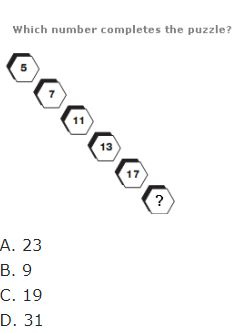 MATHEMATICAL OPERATION1.write the answer in the given blank:-a) What number is 45 hundreds?b) The difference of 2012 and 111 is _____________c)_____  +  34 = 76SHAPES AND DESINGS1. Fill in the blanks:-a)A triangle has  ------ sides.b)The opposite side of a rectangle are ----------2.Draw two 2D shapes.3.What is 3D shapes. Draw one 3D shape.LONG AND SHORT1.Fill in the blanks:-a)3000m=____b)The standard unit of length is _____________2.convert into KM from meter:-a) 64kmb)39km3)Subtract :- 77kg411m from 91kgWHO IS HEAVIER1.FILL IN THE BLANKSa)2000g=_____________kgb)The standard unit of weight is __________2Convert from g to kga)4000gb)9606g3.Add:-a)81kg911g+56kg.GIVE AND TAKE1.SOLVE THE SUMS:-a)Reducing 78 by 14 gives ______b) Take 11 away from 101 we get______c)The sum of 11 and 97 gives____2.ADD THE FOLLOWING SUMS:-a)664+210b)256+213.SUBTRACTIONa)101-19b)151-33SET IISECTION- AA certain language MADRAS is coded as NBESBT, how is KOLKATA coded as?LPLMBUB                                                                      B) LPKLCSBC)    LPMLBUB                                                                      D) LPOLBUB       2) In a certain code MONKEY is written as XDJMNL. How is TIGER written in that code? A) QDFHS                                                                             B) UJHFSC) SDFHS                                                                                 D)SHFDQ       3)  If ENTRY is coded as 12345,  STEADY is coded as 931785. How is the word ARREST coded as?                 A) 745194                                                                             B) 166479                 C) 744599                                                                              D) 744193      4)   Son’s wife is called                 A) Aunt                                                                                 B) Sister                  C) Daughter                                                                         D) Daughter -in –law    5) Uncle’s daughter  is called your                 A)Daughter                                                                           B) NIECE                C)Cousin                                                                                 D) Brother   6)  Only son of your mother’s father is your              A) Brother                                                                               B)  Father                 C) Cousine                                                                               D) Maternal uncle7)  If  9*5=14  and  6*4=10,  then  14*10=?            A)  4                                                                                              B)  24            C)  140                                                                                          C) 238) 5+3-1+9-4 =?                                                                    A) 12                                                                                              B)14            C) 10                                                                                              D) 119) 8×6 +3-1 =?            A)  40                                                                                              B) 51            C)50                                                                                                D) 5210) 120+20+50-90=?           A) 190                                                                                               B)200           C) 201                                                                                               D)10011)  Which of these letters has a line of symmetry?      P, F, W, L            A) F                                                                                                     B)W          C) P                                                                                                     D) L12)  Mirror image of MOUTH is          A) HTMOU                                                                                        B)MOUTH          C) HTUOM                                                                                         D)HTUMO13) Mirror image of COMPUTER is          A) REUTPMOC                                                                                  B) RETUPMOC        C) COMPUTER                                                                                    D) RETUPCOM14) BOOK: READ:: COPY : ?         A) LISTEN                                                                                             B) SPEAK        C) WRITE                                                                                              D) SING15) PEN : NEP:: BOOK: ?       A)OBOK                                                                                                 B)OOBK      C)KOOB                                                                                                   D) KOBO16) 5,7,10,14, ____, 25      A)18                                                                                                          B) 19      C)20                                                                                                          D)2117)4,9,16,____,36      A) 25                                                                                                               B)22      C) 23                                                                                                               D)2418) az ,by, cx, ____,ev       A)du                                                                                                               B) dw      C) fu                                                                                                                D) fw19) 4 : 8 :: 5: ?     A) 7                                                                                                                  B) 10    C) 25                                                                                                                 D)1620) 13:39:: 15: ?     A)  30                                                                                                                  B) 36    C) 40                                                                                                                    D) 45SECTION-B21)  Convert   36 Km400m  into metre.22) 19m58 cm=_______ cm23) Weighs of Rohit and his sister are 35 kg and 29 kg respectively. Find the difference of their weighs.24) Convert 39kg into gram.25) 56 apples are distributed among 14 children. How many apples will each children get?26)There are 985 boys  and 864 girls in a school. Find the total number of student of the school.27) a) No.of edges of a cube is ____________       b)No. of edges of a cylinder is ___________Q1.Look at this series: 7, 10, 8, 11, 9, 12, ... What number should come next?Q1.Q1.Q2.Look at this series: 36, 34, 30, 28, 24, ... What number should come next?Q1.5. Look at this series: 53, 53, 40, 40, 27, 27, ... What number should come next?5. 
Choose the alternative which is closely resembles the mirror image of the given combination.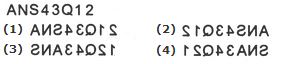 2. Choose the alternative which is closely resembles the mirror image of the given combination.
2. 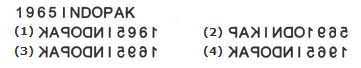 4. Choose the alternative which is closely resembles the mirror image of the given combination.
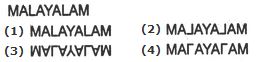 4. 4. 4.  1.Pointing to a photograph of a boy Suresh said, "He is the son of the only son of my mother." How is Suresh related to that boy? 1.2. Introducing a boy, a girl said, "He is the son of the daughter of the father of my uncle." How is the boy related to the girl?2. If D is the brother of B, how B is related to C? To answer this question which of the statements is/are necessary?The son of D is the grandson of C.B is the sister of D.